ПРИНЯТО: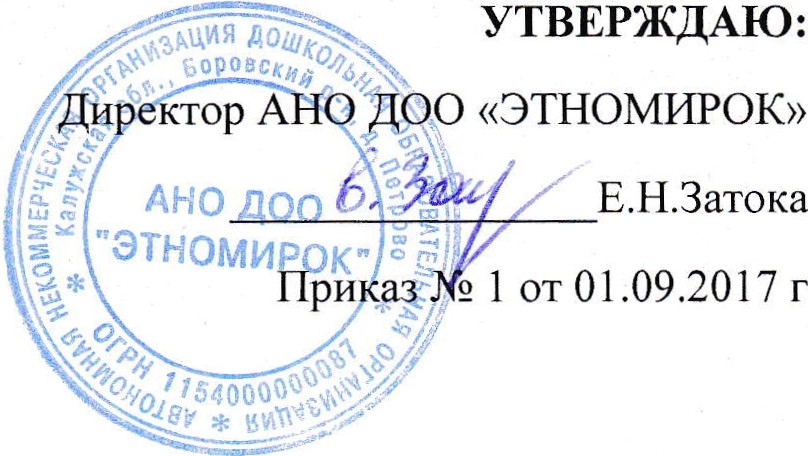 Совет педагогических работников АНО ДОО «ЭТНОМИРОК »Протокол № 1 от 08.08.2017 годаПоложение о постоянно действующей комиссии по рассмотрению жалоб и урегулированию споров между участниками образовательных отношений Автономной некоммерческой организации дошкольной образовательной организации «ЭТНОМИРОК»1. Общие положения1.1. Настоящее Положение разработано в соответствии со ст.45   Федерального закона от 29.12.2012 №273-ФЗ «Об образовании в Российской Федерации».1.2.  Комиссия  по  рассмотрению жалоб и урегулированию споров между участниками образовательных отношений (далее – комиссия)  Автономной некоммерческой организации дошкольной образовательной организации (далее – АНО ДОО) создается в целях урегулирования разногласий между участниками образовательных отношений по вопросам реализации права на образование, в том числе в случаях:- возникновения конфликта интересов педагогического работника; -применения локальных нормативных актов АНО ДОО;-обжалование решений о применении к воспитанникам дисциплинарного высказывания. 1.3.Комиссия является первичным органом по рассмотрению конфликтных ситуаций в АНО ДОО. 1.4.    В своей деятельности комиссия по урегулированию споров между участниками образовательных отношений руководствуется Законом РФ «Об образовании в Российской Федерации», Трудовым Кодексом РФ, Уставом АНО ДОО, Правилами внутреннего распорядка. 1.5. В своей работе  комиссия должна обеспечивать соблюдение прав личности.1.6. Настоящее Положение устанавливает порядок создания, организации работы, принятия  и исполнения решений комиссией по урегулированию споров между участниками образовательных отношений АНО ДОО.1.7. Участниками образовательных отношений в АНО ДОО являются: родители(законные представители) воспитанников, воспитанники, педагогические работники и их представители, администрация АНО ДОО.1.8. Настоящее Положение принято на заседании педагогического совета работников АНО ДОО с учетом мнения родителей (законных представителей) и утверждено заведующим учреждения.1.9. Положение действует до принятия нового. В настоящее Положение могут быть внесены изменения2. Организации работы комиссии(порядок создания, механизмы принятия решений)Комиссия создается из равного числа представителей, родителей (законных представителей) воспитанника, работников АНО ДОО, по 2 человека от каждой стороны. Представители работников АНО ДОО в состав комиссии избираются на Общем собрании работников. Представители родителей (законных представителей) в состав комиссии избираются на Общем родительском собрании. Срок полномочий комиссии составляет 5 лет.Сформированный состав комиссии утверждается приказом по учреждению.Председатель комиссии и секретарь выбираются из числа членов комиссии большинством голосов.Срок полномочий председателя и секретаря комиссии составляет 5 лет.Досрочное прекращение полномочий члена комиссии осуществляется:- на основании личного заявления члена комиссии об исключении его из состава комиссии; - по требованию не менее 2/3 членов комиссии, выраженному в письменной форме;- в случае отчисления (выбытия) из АНО ДОО воспитанника, родителем (законным представителем) которого является член комиссии;- увольнения работника – члена комиссии.2.7. В случае досрочного прекращения полномочий члена комиссии в ее состав избирается новый представитель от соответствующей категории участников образовательных отношений в соответствии с п. 2.1. настоящего Положения.2.8. Комиссия собирается по мере необходимости. Решение о проведении заседания комиссии принимается ее председателем на основании обращения (жалобы, заявления, предложения) участника образовательных отношений не позднее 7 календарных дней с момента поступления такого обращения2.9. Обращение подается в письменной форме. В жалобе указываются конкретные факты или признаки нарушений прав участников образовательных отношений, лица, допустившие нарушения, обстоятельства Приложение № 1.2.10. Комиссия принимает решение не позднее 14 календарных дней с момента начала его рассмотрения.2.11. Решение комиссии принимается большинством голосов и фиксируется в протоколе заседания комиссии.2.12. Лицо, направившее в комиссию обращение, вправе присутствовать при рассмотрении этого обращения на заседании комиссии. Лица, чьи действия обжалуются в обращении, также вправе присутствовать на заседании комиссии и давать пояснения.2.13. Для объективного и всестороннего рассмотрения обращений комиссия вправе приглашать на заседания и заслушивать иных участников образовательных отношений. Неявка данных лиц на заседание комиссии либо немотивированный отказ от показаний не являются препятствием для рассмотрения обращения по существу.2.14. Председатель комиссии имеет право обратиться за помощью к Директору АНО ДОО  для разрешения особо острых конфликтов.2.15. Председатель и члены комиссии не имеют права разглашать поступающую к ним информацию. Комиссия несет персональную ответственность за принятие решений.2.18. Решение   комиссии является обязательным для всех участников образовательных отношений в учреждении и подлежит исполнению в сроки, предусмотренные указанным решением.2.19. Решение по рассматриваемому вопросу до заявителя доводит председатель конфликтной комиссии или его заместитель в устной или письменной форме. Заявитель расписывается в журнале регистрации в получении решения по его заявлению. Журнал регистрации заявлений в     комиссию должен быть пронумерован, прошнурован и храниться в номенклатуре дел учреждения.2.20. Форма журнала регистрации заявлений в комиссию представлена в Приложении № 2. 2.21. Решение комиссии может быть обжаловано в установленном законодательством Российской Федерации порядке.2.22. В случае установления фактов нарушения прав участников образовательных отношений комиссия принимает решение, направленное на восстановление нарушенных прав. На лиц, допустивших нарушение прав воспитанников, родителей (законных представителей) воспитанников, а также работников  АНО ДОО  комиссия возлагает обязанности по устранению выявленных нарушений и (или) недопущению нарушений в будущем. 2.23. Если нарушения прав участников образовательных отношений возникли вследствие принятия решения АНО ДОО, в том числе вследствие издания локального нормативного акта, комиссия принимает решение  об отмене данного решения ДОО (локального нормативного акта) и указывает срок исполнения решения.2.24. Комиссия отказывает в удовлетворении жалобы на нарушение прав заявителя, если посчитает жалобу необоснованной, не выявит факты указанных нарушений, не установит причинно-следственную связь между поведением лица, действия которого обжалуются, и нарушением прав лица, подавшего жалобу или его законного представителя.3. Права членов комиссииКомиссия имеет право:3.1.Принимать к рассмотрению обращение (жалобу, заявление, предложение) любого участника образовательных отношений в пределах своей компетенции.3.2 . Принять решение по каждому спорному вопросу, относящемуся к ее компетенции.3.3. Запрашивать дополнительную документацию, материалы для проведения самостоятельного изучения вопроса от администрации АНО ДОО.3.4. Рекомендовать приостанавливать или отменять ранее принятое решение на основании проведенного изучения вопроса при согласии конфликтующих сторон.3.5. Рекомендовать внести изменения в локальные нормативные акты дошкольного образовательного учреждения с целью демократизации основ управления или расширения прав участников образовательных отношений.4. Обязанности членов комиссииЧлены комиссии обязаны:Присутствовать на всех заседаниях комиссии;Принимать активное участие в рассмотрении поданных обращений в письменной форме.Принимать решение в установленные сроки, если не оговорены дополнительные сроки рассмотрения обращения.Давать обоснованный ответ заявителю в устной или письменной форме в соответствии с пожеланием заявителя.5. Делопроизводство комиссииДокументация комиссии выделяется в отдельное делопроизводство АНО ДОО.Заседания комиссии оформляются протоколом.Протоколы заседаний комиссии хранятся в документах АНО ДОО в течение 3-х лет.Приложение № 1К положению о постоянно действующей комиссии по  рассмотрению  жалоб  и  разрешению  споров между участниками образовательного процесса АНО ДОО «ЭТНОМИРОК».ФОРМА   ЗАЯВЛЕНИЯПредседателю комиссии по урегулированиюспоров между участниками образовательных отношенийв АНО ДОО «ЭТНОМИРОК»__________________________________________________________________________________заявление.Прошу рассмотреть на заседании комиссии по урегулированию образовательных отношений в АНО ДОО «ЭТНОМИРОК»________________________________________________________ _________________________________________________________________ ______________________________________________________________________________________________________________________________________________________________________________________________________________________________________________________________________________________________________________________________________________________________________________________________________________________________________________________________________________________________________________________________________________________________________________________________________________________________________________________________________________________________________________________________________________________(содержание жалобы, обращения, предложения)«____»_______ _______     _________________          _____________________    (дата)                                                (подпись)                                         (расшифровка)Приложение № 2К положению о постоянно действующей комиссии по  рассмотрению  жалоб  и  размещению  споров между участниками образовательного процесса АНО ДОО «ЭТНОМИРОК»Форма журнала регистрации заявлений в комиссию по урегулированию споров между участниками образовательных отношенийАНО ДОО «ЭТНОМИРОК»Утверждён приказом №_______ от ____.____.20___гСостав комиссии по рассмотрению жалоб и урегулированию споровмежду     участниками образовательных отношенийв АНО ДОО «ЭТНОМИРОК»Гошкова Юлия Александровна –   председатель комиссии.Махонина Ольга Константиновна – родитель, председатель родительского комитета учреждения – заместитель председателя комиссии.Корнеева Оксана Александровна  -  секретарь комиссии.Умудова Вусала Мурват кызы – родитель, член комиссии. Директор АНО ДОО «ЭТНОМИРОК»________________Е.Н.Затока                №ДатаФИО заявителяКраткое содержание№ и датаРосписьп/ппоступлениявопроса кпротоколазаявителязаявлениярассмотрениюзаседаниякомиссиидатаответазаявителю